ESCUELA NACIONAL SUPERIOR DE FOLKLOREJOSÉ MARÍA ARGUEDASCarrera de Educación Artística  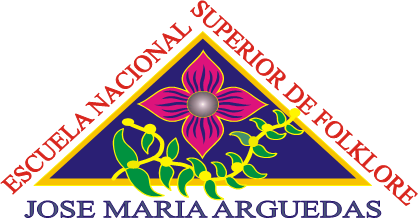 PLAN DE TESISTítulo  (sin entrecomillar ni punto final)Para optar el Título Profesional de Licenciado en […], Especialidad de Folklore, con Mención en […]AUTORNombres y Apellidos ASESOR Grado o Título Nombres y Apellidos Lima-Perú 2020         ÍNDICE [En esta sección índice agregar número de página y número en índice]CAPÍTULO I.  PLANTEAMIENTO DEL PROBLEMA 1.1	Delimitación  del problema	1.2	Pregunta de investigación	       1.2.1  Pregunta general……………………………………………………………. ……        1.2.2 Preguntas específicas ……….……………………………………………....1.3	Objetivos	       1.3.2	Objetivos específicos.	1.4	Justificación 	1.4.1	Justificación teórica.	1.4.2	Justificación práctica.	CAPÍTULO II.  MARCO TEÓRICO	  2.1  Antecedentes de la investigación……………………………………………………  2.1.1 Antecedentes internacionales…………………………………………………         2.1.2 Antecedentes nacionales………………………………………………………2.2	Bases teóricas	..  2.3.1 Hipótesis general……………………………………………………………….  2.3.2 Hipótesis especificas……………………………………………………………CAPÍTULO III.  METODOLOGÍA	3.1	Enfoque y diseño de la investigación	3.2 Población y muestra  	3.3 Variable y operacionalización………………………………………………………..3.4 Instrumento…………………………………………………………………………..       3.4.1 Descripción y ficha técnica …………………………………………………….       3.4.2 Validez y confiabilidad	CAPÍTULO IV.  ASPECTO ADMINISTRATIVO	4.1	Cronograma	4.2	Recursos……………………………………………………………………………...       4.2.1 Recursos humanos ………………………………………..................................       4.2.2 Recursos materiales y presupuesto……………………………………………..       4.2.3   Financiamiento………………………………………………………………..REFERENCIAS   	APÉNDICE	CAPÍTULO I. PLANTEAMIENTO DEL PROBLEMADelimitación del problema       [En esta sección describir la realidad problemática según contextos, casusa y efectos. Es relevante sustentar el problema con evidencias basado en estudios publicados preferentemente de los últimos cinco años para dar cuenta de la perspectiva actual del problema. También, según el tema es posible usar fuentes de mayor antigüedad. La revisión de la literatura es obligatoria. Finalmente precisar la problemática local en base a estudios u observaciones.][Escribir el contenido.]Pregunta de investigación Pregunta general     [Escribir el contenido.]Preguntas específicas[La cantidad de preguntas mínimo dos y máximo cuatro.]   [Pregunta 1]   [Pregunta 2]   [Pregunta 3]  [Pregunta 4]1.3 Objetivos     [Escriba el contenido.]      1.3.1 Objetivo general  [Escribir el contenido.]       1.3.2 Objetivos específicos     [La cantidad de objetivos específicos mínimo dos y máximo cuatro.]        [Objetivo 1]   [Objetivo 2]   [Objetivo 3]   [Objetivo 4]Justificación de la investigación     [En esta sección redactar la importancia y el aporte de su investigación de manera concisa.]     [Escribir el contenido.]Justificación teórica     [Escribir el contenido.]Justificación práctica      [Escribir el contenido.]                               CAPÍTULO II.  MARCO TEÓRICO2.1 Antecedentes de la investigación [En esta sección escribir de manera concisa sobre si existen estudios de su tema o relacionados.]     [Escribir el contenido.]Antecedentes internacionales [En esta sección escribir un antecedente.]Antecedentes nacionales      [En esta sección escribir un antecedente.]Bases teóricas       [Escribir el contenido.]2.3 Hipótesis (Aplica solo para diseños correlaciones y experimentales)      2.3.1 Hipótesis general           [Escribir el contenido.]      2.3.2 Hipótesis específicas           [La cantidad de objetivos específicos mínimo dos y máximo cuatro.]     [Hipótesis 1][Hipótesis 2][Hipótesis 3][Hipótesis 4]CAPÍTULO III.  METODOLOGÍA3.1 Enfoque y diseño de la investigación[En esta sección, redacte una definición sobre enfoque y diseño con autores. A continuación, explique brevemente el motivo de la elección del diseño.]. [Escribir el contenido.]3.2 Población y muestra       [Describir características de la población y muestra. Agregar una tabla. A continuación, redacte los criterios de inclusión exclusión y selección de la muestra]       [Escribir el contenido.]3.3 Variables y operacionalización      [En esta sección definir las variables o una variable según el diseño con autores. A continuación, incluir la matriz de operacionalización. Asegúrate de solo operacionalizar la variable dependiente objeto de medición (diseño preexperimental o cuasiexperimental.]. [Escribir el contenido.]3.4 Instrumento       [Escribir el contenido.]      3.4.1 Descripción del instrumento       [Escribir el contenido.]      3.4.2 Ficha técnica      [ Agregar una tabla al estilo APA 7ª edición.]. [Escribir el contenido.]      3.4.3 Validez y confiabilidad      [Escribir el contenido.]CAPÍTULO IV.  ASPECTO ADMINISTRATIVOCronogramaRecursos Recursos humanos        [Escribir el contenido.]Recursos materiales y presupuesto       [Escribir el contenido.]Financiamiento      [Escribir el contenido.]                                       REFERENCIAS[En esta sección, usar la sangría colgante 1.27 cm y escribir en orden alfabético.][Escribir el contenido.]APÉNDICEMatriz de ConsistenciaACTIVIDADESSeptiembreOctubre NoviembreDiciembreAbrilMayoJunioJulioAgostoSeptiembreOctubreNoviembreDiciembre1Elaborar plan de tesisX2Capítulo II y III (mejora)XX3Visto de asesor y presentación a revisión (1era semana noviembre)  X4Decreto directoral. Validación instrumento  X X5Mejora del problema y marco teórico  X6Aplica instrumento, sesionesX X XX7Resultados e informe final (primera versión) XXX X XPREGUNTA DE INVESTIGACIÓNOBJETIVOSHIPÓTESIS (si lo hubiera)VARIABLESPOBLACIÓN Y MUESTRA METODOLOGÍAPregunta generalPreguntas específicasObjetivo generalObjetivos específicosHipótesis generalHipótesis especificasVariable IndependienteVariable DependienteDimensionesPoblación y muestra Criterios de inclusiónCriterios de exclusiónEnfoque: Diseño: Instrumento 